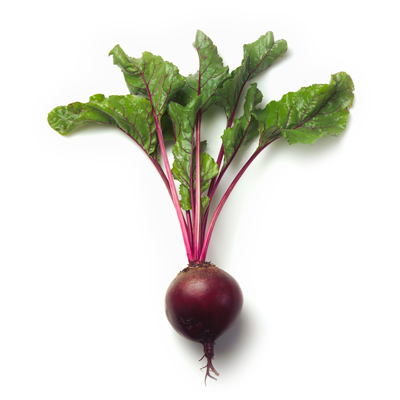 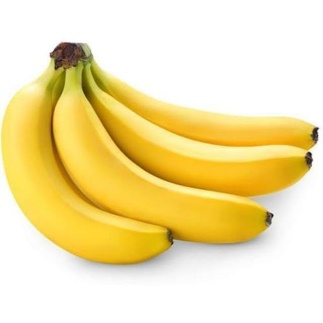 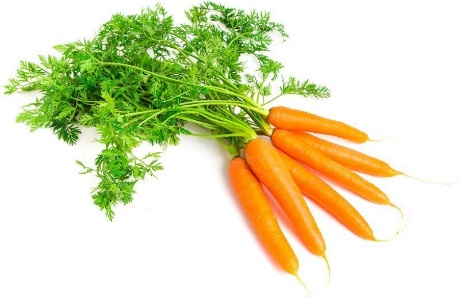 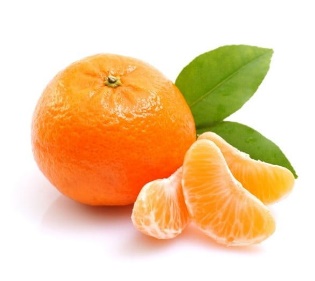 JADŁOSPIS GRUPA „0” I PRZEDSZKOLE*Zastrzegamy sobie prawo do zmian w jadłospisie *Alergeny oznaczono pogrubioną czcionką*Substancje i produkty powodujące alergie lub reakcje nietolerancji zaznaczono wg załącznika II Dziennika Urzędowego Unii Europejskiej L 304/43. W ZSP w kuchni używa się: zboża zawierające gluten, soję, mleko, jaja, ryby, seler, gorczycę, nasiona sezamu, orzechy. Każda potrawa może zawierać wyżej wymienione alergeny.DATAŚNIADANIEOBIADPODWIECZOREKPONIEDZIAŁEK09.05PŁATKI OWSIANE NA MLEKU (mleko) 200mlWEKA (zboża) 30GJAJECZNICA ZE SZCZYPIORKIEM 30GHERBATA OWOCOWA 150 mlROSÓŁ Z MAKARONEM(SELER, JAJA, ZBOŻA) 250mlKASZA GRYCZANA 80GPOTRAWKA Z KURCZAKA W SOSIE RARATOUILE  100GCZERWONA KAPUSTA 80GKOMPOT TRUSKAWKOWY 150 ML WAFEL RYŻOWY Z DŻEMEM 60GWTOREK10.05CHLEB PSZENNY (pszenica) 60g Z MASŁEM 4G PARÓWKA Z SZYNKI (soja) Z KETCHUPEM35G SŁUPEK OGÓRKA KAWA INKA (mleko)150mlKAPUśNIAK  250mlZIEMNIAKI PUREE POSYPANE KOPERKIEM 100GKOTLET MIELONY 60GBURACZKI CZERWONE Z JABŁKIEM 80GKOMPOT Z CZARNEJ PORZECZKI 150 MLKOKTAJL Z BANANA  (mleko) 150ml     ŚRODA11.05KASZA MANNA NA MLEKU (mleko) 200ml CHLEB WIELOZIARNISTY(zboża) 30g  Z MASŁEM  4g,Z SAŁATA, RZODKIEWKĄ I KIEŁBASA KRAKOWSKA 30GHERBATA RUMIANKOWA150 mlKRUPNIK Z NATKA PIETRUSZKI (zboża, seler) 250mlPALUSZKI RYBNE  60G(mleko, ryba, mąka, jaja)FRYTKI 100GKAPUSTA PEKIŃSKA Z PAPRYKĄ 80GKOMPOT MALINOWY 150MLPODPŁOMYKI BEZ CUKRU (zboża) 10gKISIEL TRUSKAWKOWY 150GCZWARTEK12.05BUŁKA GRAHAM (zboża) 60g Z MASŁEM 4GBIAŁYM SEREM I SZCZYPIORKIEM(mleko) 30GKAKAO (mleko) 150mlPOMIDOROWA Z RYŻEM(mleko) 250mlZIEMNIAKI Z KOPERKIEM 100GFILET Z PIERSI KURCZAKA (jaja, zboża) 60GOGÓRKI KISZONE Z CEBULKĄ 80GKOMPOT z JABŁEK  150MLJABŁKO 50GBISZKOPTY 30GPIĄTEK13.05PŁATKI KUKURYDZIANE Z MLEKIEM (mleko) 200 ml CHLEB PSZENNY 30G Z MASŁEM 4g Z SAŁATA, POMIDOREM I SEREM ŻÓŁTYM (mleko)30gHERBATA Z MIODEM I CYTRYNĄ 150ml KREM Z KALAFIORA Z KOPERKIEM(seler, mleko) 250mlMAKARON ZAPIEKANY Z JABŁKIEM I CYNAMONEM (jaja, zboza) 200GSURÓWKA Z MARCHEWKI Z ANANASEM 80G WODA Z CYTRYNĄ 150MLKOKTAJL MALINOWY (mleko) 150ml